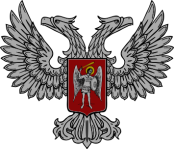 АДМИНИСТРАЦИЯ  ГОРОДА  ГОРЛОВКАРАСПОРЯЖЕНИЕглавы администрации09  августа  2019 г.						           №  644-рг. ГорловкаОб отмене на территории города Горловка особого противопожарного режима 	Рассмотрев обращение Государственного пожарно-спасательного отряда                 г. Горловка Министерства по делам гражданской обороны, чрезвычайным ситуациям и ликвидации последствий стихийных бедствий Донецкой Народной Республики от 09 августа 2019 года № 07/3241 «Об отмене особого противопожарного режима», в соответствии со статьей 39 Закона Донецкой Народной Республики «О пожарной безопасности», руководствуясь пунктом 4.3 раздела 4 Положения об администрации города Горловка, утвержденного распоряжением главы администрации города Горловка от 13 февраля 2015 года      № 1-рОтменить на территории города Горловка действие особого противопожарного режима с 09.08.2019.Первый заместитель главы администрации города Горловка                                                  П.В. Калиниченко